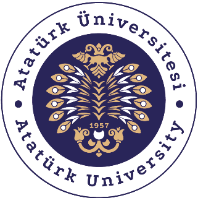 T.C.ATATÜRK ÜNİVERSİTESİTOPLUMSAL DUYARLILIK PROJELERİ UYGULAMA VE ARAŞTIRMA MERKEZİ SONUÇ RAPORUProje Adı: TEMİZ DİŞLER,GÜLEN YÜZLERProje Kodu: cf18ce8a-f5af-4eb4-8cbd-0e46668ed54eProje Danışmanı: ZEYNEP KARAMAN ÖZLÜProje Yürütücüsü                                                                      SERCAN PERKGrup ÜyeleriSERCAN PERKBATUHAN YILMAZHABİP GÜRMUHAMMET TURNAMAYIS 2023ErzurumÖZETBu proje kapsamında ilk olarak ağız bakımına ihtiyacı olan köy okulu öğrencilerimiz için köy okulu ziyareti ve ağız bakım eğitimi ile ağız bakım seti hediye edilmesi planlanmıştır.Bu doğrultuda Erzurum  Çat ilçesine bağlı Başköy İlkokulu ve Başköy Ortaokulu’nda aktif olarak bulunan anasınıfından sekizinci sınıf öğrencilerine kadar her yaştan öğrencimiz  doğru bir ağız bakımı nasıl yapılır,doğru fırçalama nasıl olmalıdır gibi konularda model üzerinde sunum ve bilgilendirme yapılmıştır.Aynı zamanda anlattıklarımız video sunum ile desteklenmiştir.Etkinlik alanı olan sınıflarımızda öğrencilerimize diş macunu ve diş fırçası dağıtılmıştır.Sunum sırasında merak edilen sorular cevaplandırılmıştır.Ayrıca grup üyelerimiz tarafından o gün okula gelmeyen öğrenciler içinde diş macunu ve diş fırçası set olarak hazırlanarak okul müdürüne,öğrencilere verilmek üzere teslim edilmiştir.Etkinlik sonunda istekli olan ve dişleri ağrıyan öğrencilerimizin ise dental muayene seti ile ağız muayeneleri yapılmış ve gerekli tavsiyelerde bulunulmuştur.Bu proje Atatürk Üniversitesi Toplumsal Duyarlılık Projeleri tarafından desteklenmiştir.Anahtar Kelimeler: Diş,Muayene,Çocuklar,FırçalamaABSTRACT           Within the scope of this project, a village school visit and oral care training and oral care kits were planned as gifts for our village school students who need oral care. Our students of all ages were presented and informed on the model on topics such as how to do a correct oral care and how to brush correctly. At the same time, what we talked about was supported by a video presentation. Toothpaste and toothbrush were distributed to our students in our classrooms with an activity area. Questions that were asked during the presentation were also answered. Toothpaste and toothbrush were prepared as a set for students who did not come to school that day by our group members and delivered to the school principal and students. At the end of the event, our students who were willing and had toothache were examined with a dental examination set and necessary recommendations were made.This project was supported by Atatürk University Social Awareness Projects.Keywords: Teeth, Examination, Kids, BrushingEtkinlik boyunca tüm fotoğraflarda kişilerin yazılı izni alınmıştır. İzni alınmayan görüntüler bulanık şekilde sunulmuştur. Bu konuda tüm sorumluluğun yürütücü ve araştırmacılara ait olduğunu beyan ederiz.GİRİŞÜlkemizde geçmişten günümüze çocukların ağız bakım ve doğru diş fırçalama konusunda çeşitli bilgi eksiklikleri bulunmaktadır.Bu nedenle hem çocukluk çağında hem de hayatlarının ileriki dönemlerinde birçok diş çürükleri ve ağız hastalıkları ile karşılaşmaktadırlar.Bu durumun önüne geçmek için çocuklarımıza küçük yaşlardan itibaren  doğru bir ağız bakım eğitimi verilmesi gerekmektedir.Bu düşünceyle yola çıkarak bu durumun doğru bir eğitimle aşılabileceği bilincinde olarak projemizi başlattık.”Temiz Dişler,Gülen Yüzler” projesi ile üniversitemizde eğitimlerini sürdüren lisans öğrencilerin ağız bakım eğitimine ihtiyaç duyan öğrencilerimize karşı karşı toplumsal duyarlılık oluşturma ihtiyacından ortaya çıkmıştır.Projemizle okulumuzdaki çocukluk çağındaki öğrencilerimizin doğru diş fırçalamayı öğreterek hem çocukluk çağında hem de ileriki yaşlarda meydana gelebilecek olan diş hastalıklarının önüne geçilmesi ve oluşabilecek ağız hastalıklarının önüne geçilmesi ile beraber ömür boyu ağız bakım bilincinde olan bireyler yetiştirmek amaçlanmıştır.Bu çalışma sadece köy  okulundaki öğrencilerimize ağız bakım eğitimi verilmesini değil aynı zamanda üniversitemiz Diş Hekimliği Fakültesi öğrencilerinin de toplumsal duyarlılık ve yardımlaşma konusunda bilinçlenmesini sağlamıştır.ETKİNLİKAraştırmanın Yapıldığı Yer ve Zaman: Erzurum Çat İlçesi Başköy Köyü İlkokulu ve Ortaokulu Kullanılan veya Dağıtımı Yapılan Malzemeler:Dişli çene modeli ve ağız muayene seti kullanıldı.Diş macunu ve diş fırçası dağıtımı gerçekleştirildi.Projenin Uygulanışı: Projenin iki etkinlik aşaması bulunmaktadır. Ziyaret etkinliği:Başköy İlkokulu ve ortaokuluna öğrencilerimiz için diş macunu ve diş fırçası alınarak köy ziyareti gerçekleştirilmiştir.Sınıflara girerek öğrencilerimize doğru bir ağız bakımı nasıl olmalı doğru diş fırçalama nasıl olmalı gibi konularda dişli çene üzerinde uygulamalı eğitim verilerek anlattıklarımız kalıcı olması amacı ile video ile desteklenmiştir.Ardından öğrencilerimizin yaptığımız sunum ile ilgili sorularını cevaplayarak öğrencilerimize diş macunu ve diş fırçası hediyemizin dağıtımını gerçekleştirdik.Muayene etkinliği:Etkinliğimiz sonucunda ağzında sorun olduğunu düşünen çocuklarımızın ve muayene olmak isteyen öğrencilerimizin ağız muayenelerini gerçekleştirdik.Bunun sonucunda öğrencilerimize gerekli önerilerde bulunulup aynı zamanda sağlık kuruluşlarına yönlendirilmesi yapılmıştır.Ardından öğrencilere tekrardan doğru diş fırçalaması hakkında kendi ağızları üzerinden muayene ettiğimiz çocuklara bilgilendirme yapılmıştır.SONUÇLARProjemiz kapsamında belirlenen okulumuza  ziyaretimiz gerçekleştirilmiş, doğru diş fırçalama ve ağız bakımı konusunda toplumu bilgilendirmek amaçlanmış ve ağız bakım ve doğru diş fırçalama bilinci kazandırılarak ileride doğacak ağız hastalıklarının önüne geçmek ve ağız bakım bilinci oluşturulması amaçlanmıştır,ayrıca özel olarak hazırladığımız diş macunu ve diş fırçası hediyelerimizle çocuklarımızın  mutluluğuna ortak olunmuştur. Sonuç olarak; yapmış olduğumuz projeyle birlikte imkânı olmayan öğrencilerimizin ağız bakımı ile ilgili merakları giderilmiş ve bilinçlendirilmiştir,keyifli zaman geçirmeleri sağlanmıştır. Projemizi destekleyerek engelli bireyleri ve toplumun diğer üyeleri için çok önemli bir aktivite ortamı sağladığından dolayı Atatürk Üniversitesi Toplumsal Duyarlılık Projeleri Uygulama ve Merkezi’ne teşekkür ederiz.PROJE UYGULAMASINA AİT GÖRSELLER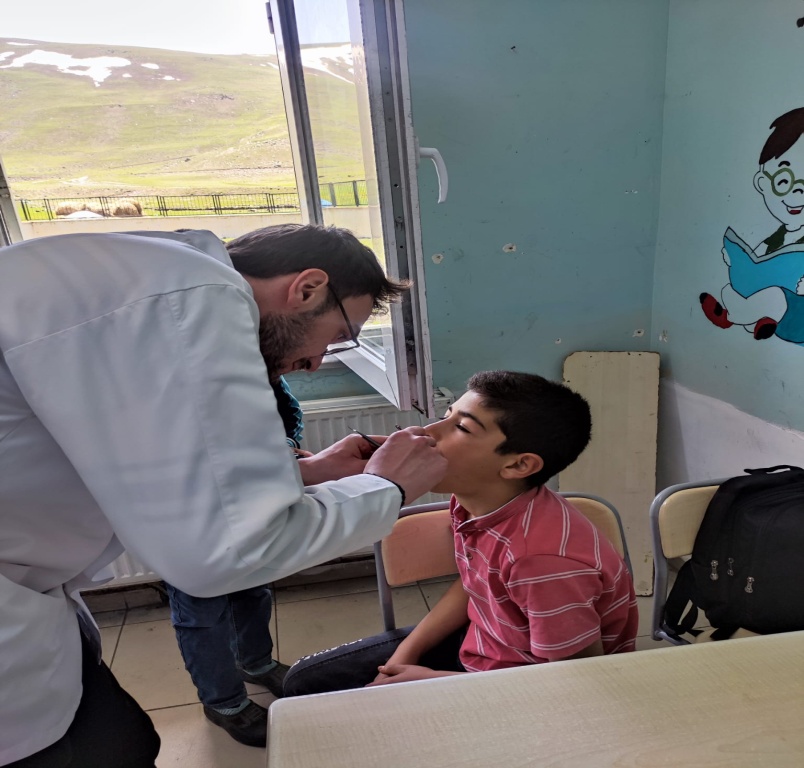 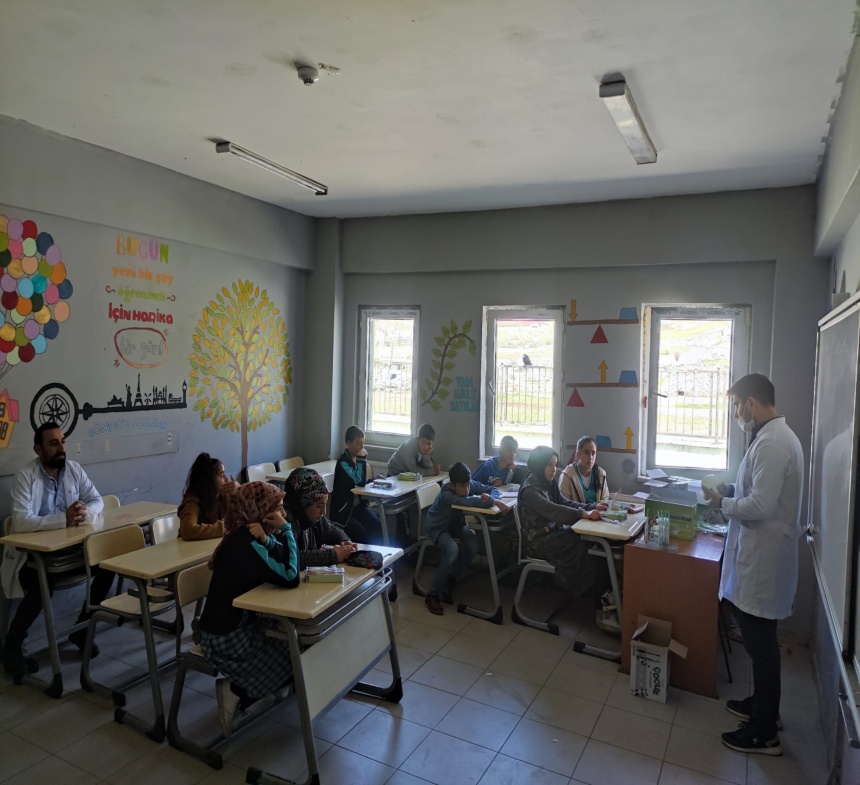 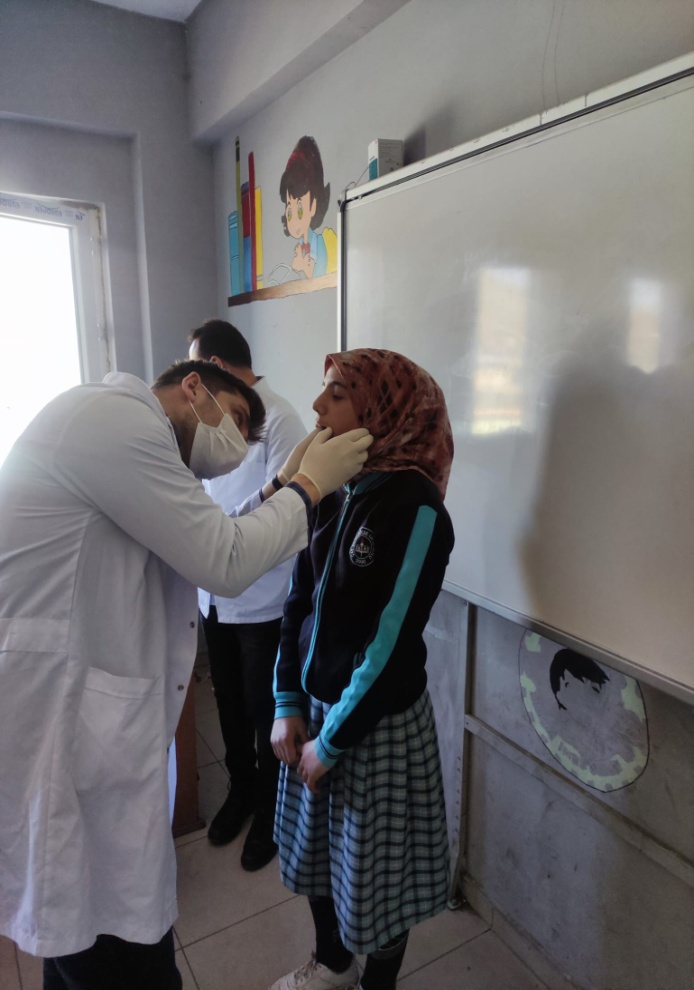 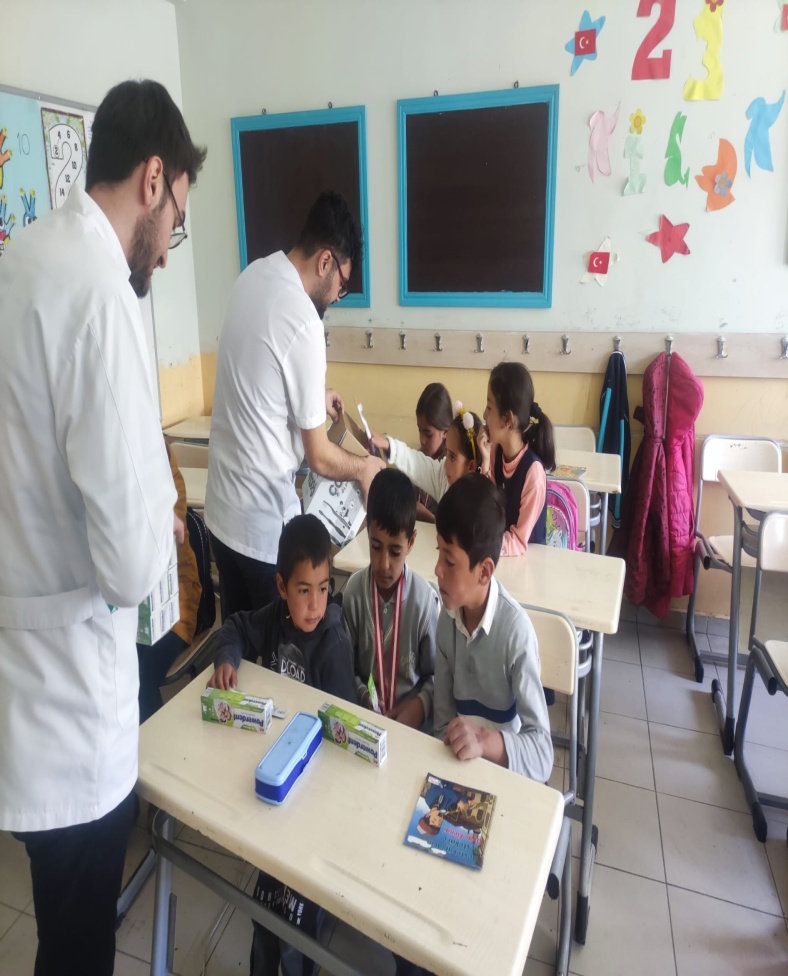 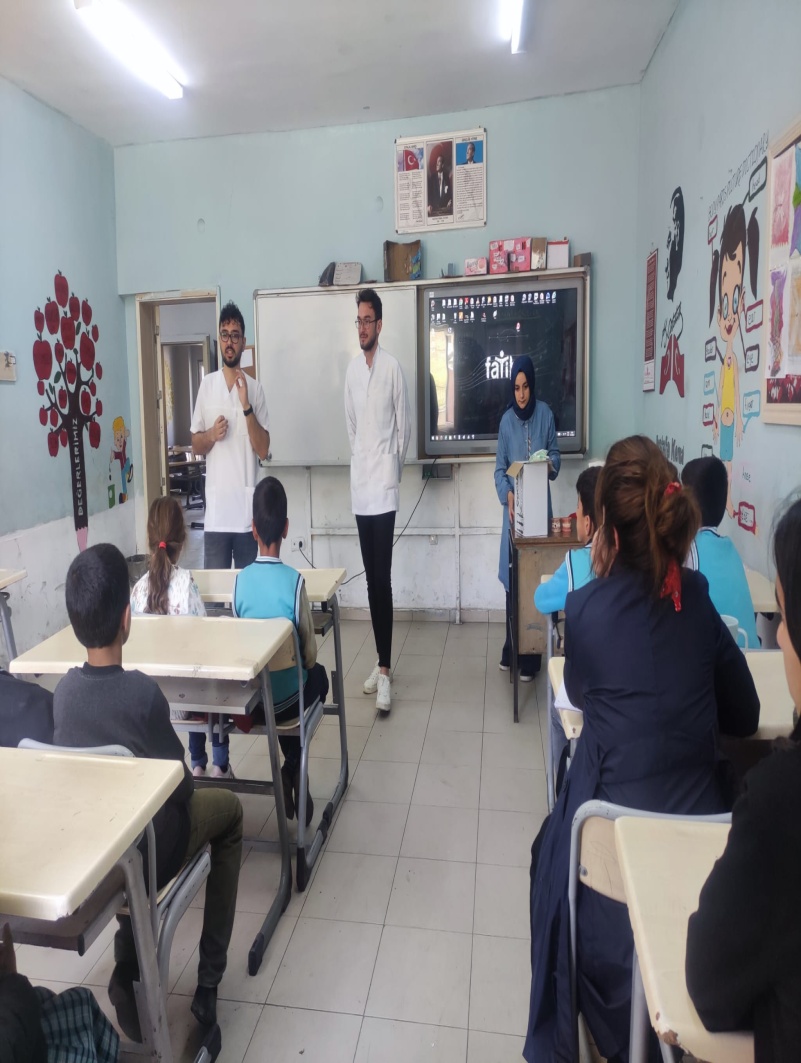 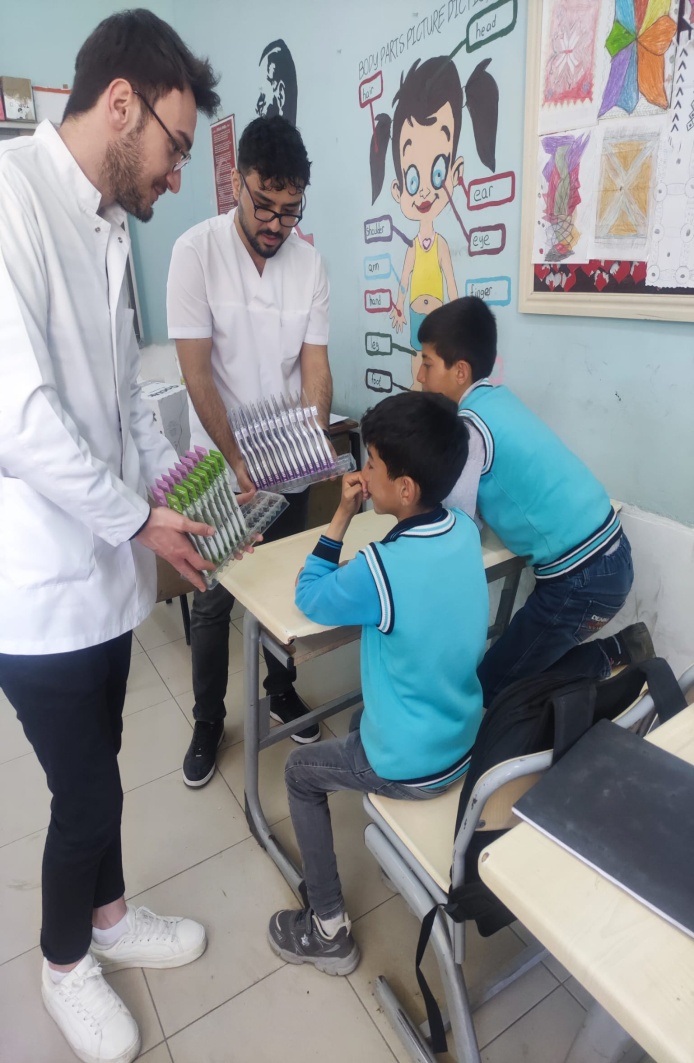 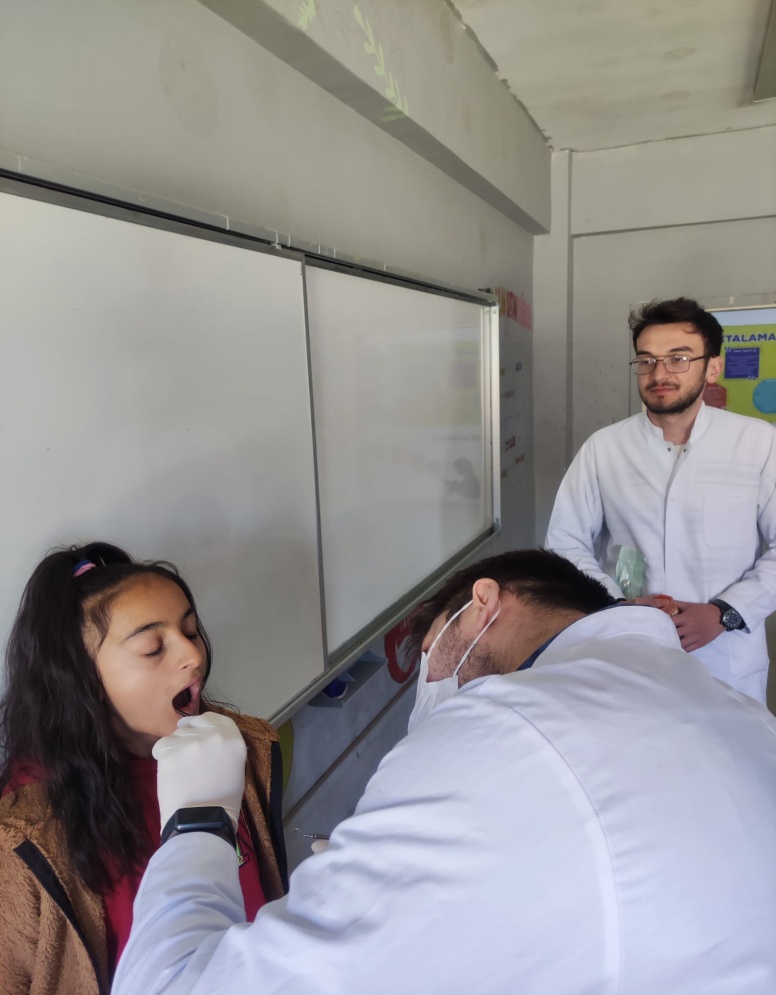 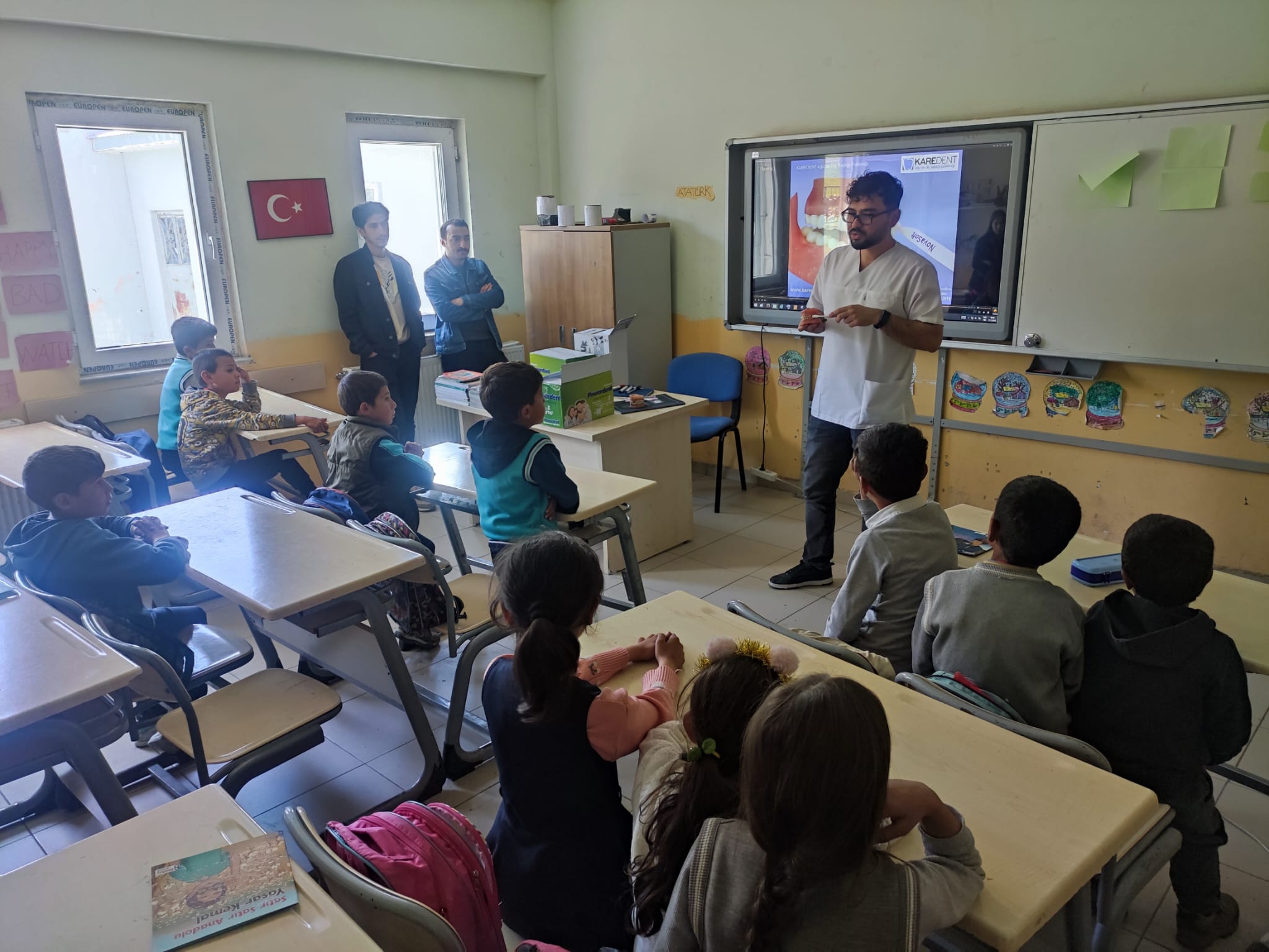 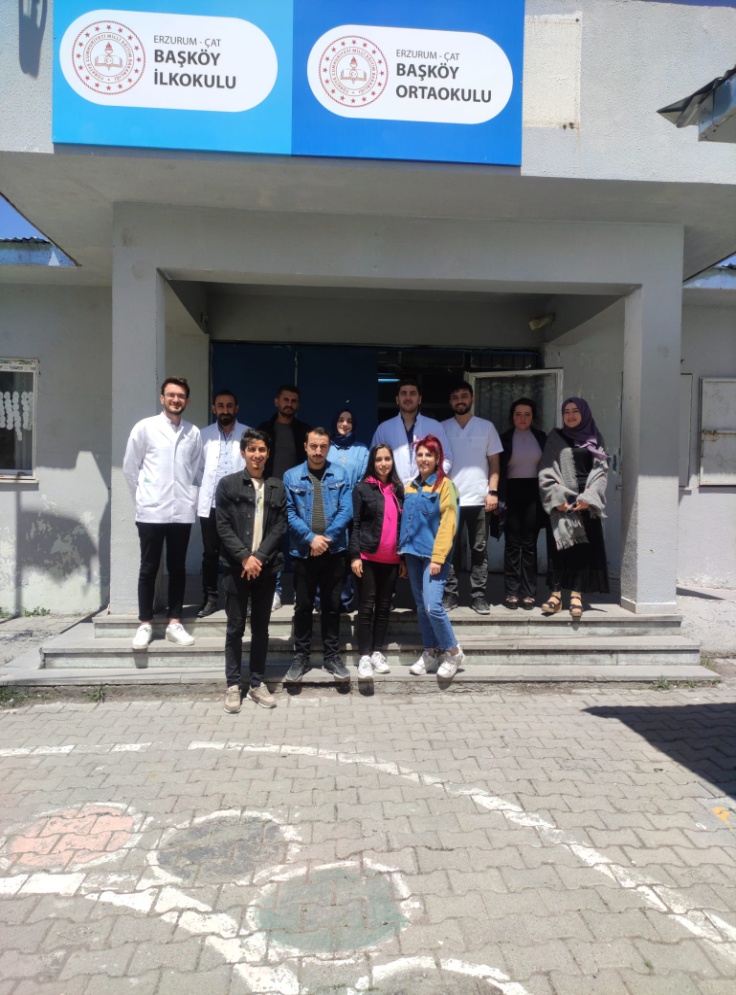 